Zomerse groeten uit… de natuur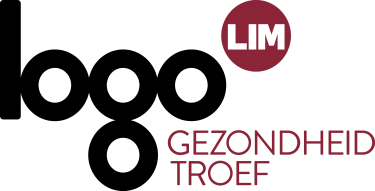 Menukaart voor lokale besturenGezond op kampDe zomer staat voor veel kinderen gelijk aan op kamp vertrekken. Een moment om je samen met vrienden uit te leven en onvergetelijke herinneringen te maken.Gezondheid is op zo een kamp niet altijd een hot topic. Maar toch zorgt een gezond kamp voor een geslaagd kamp! Want brandwonden door het spelen met grote berenklauw, kinderen die uitgesloten worden, of allemaal buikloop door voedselvergiftiging, het zijn niet direct sfeermakers op kamp.Interactieve workshop ‘Gezond op kamp’In de interactieve vorming “ Gezond op kamp” krijg je een overzicht van verscheidene gezondheidsthema’s waarmee je op kamp geconfronteerd kan worden: 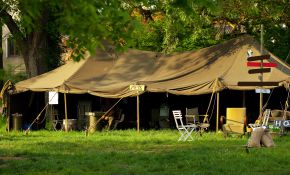 Hoe verwijder ik correct een teek?Wat moeten we doen tijdens een hittegolf op kamp?Hoe werken we aan een goede groepssfeer op kamp?Welke afspraken maken we onder de leiding over alcoholgebruik op kamp?Laat je inspireren door leuke ideeën en kant-en-klare methodieken om zelf een gezonde kampdag te organiseren of om op verschillende kampmomenten te werken aan gezondheid.De thema’s die aan bod komen:Buitenmilieu thema’s : teken, warme dagen, grote berenklauw, eikenprocessierups.Geestelijke gezondheidsbevordering.Voeding en beweging.Tabak, alcohol en drugs.Vaccinaties.DoelgroepJeugdleiders en monitoren van (zomer)kampenPraktischDuur: 1,5 tot 2uur.Naar gelang de interesse en beschikbare tijd kunnen er op bepaalde thema’s dieper worden ingegaan.Deelnemers: minimum 8, maximum 20 als richtlijn. Omwille van de interactieve aard van de workshop, is de groep best niet te groot.Warme dagenDe website www.warmedagen.be FlyersAffiches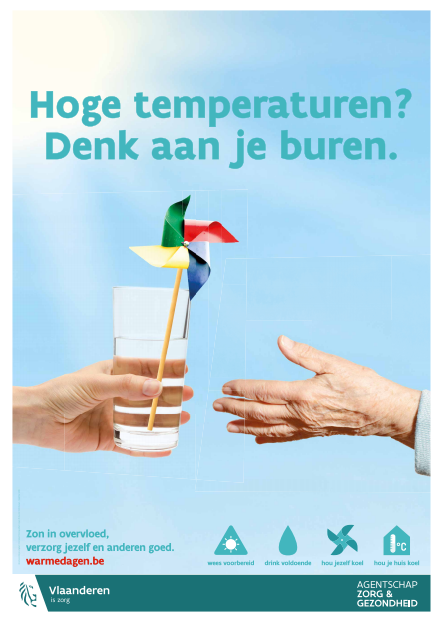 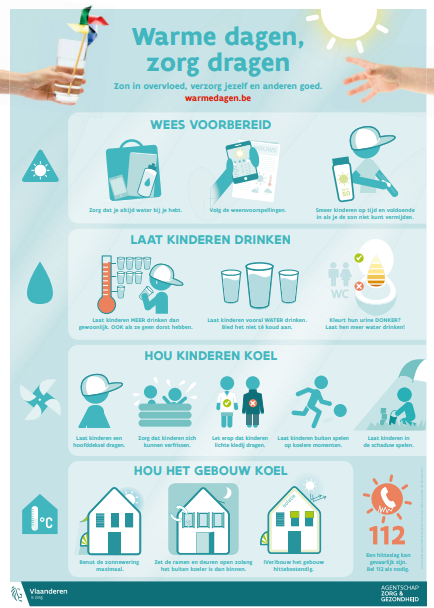 Digitale schermafbeeldingen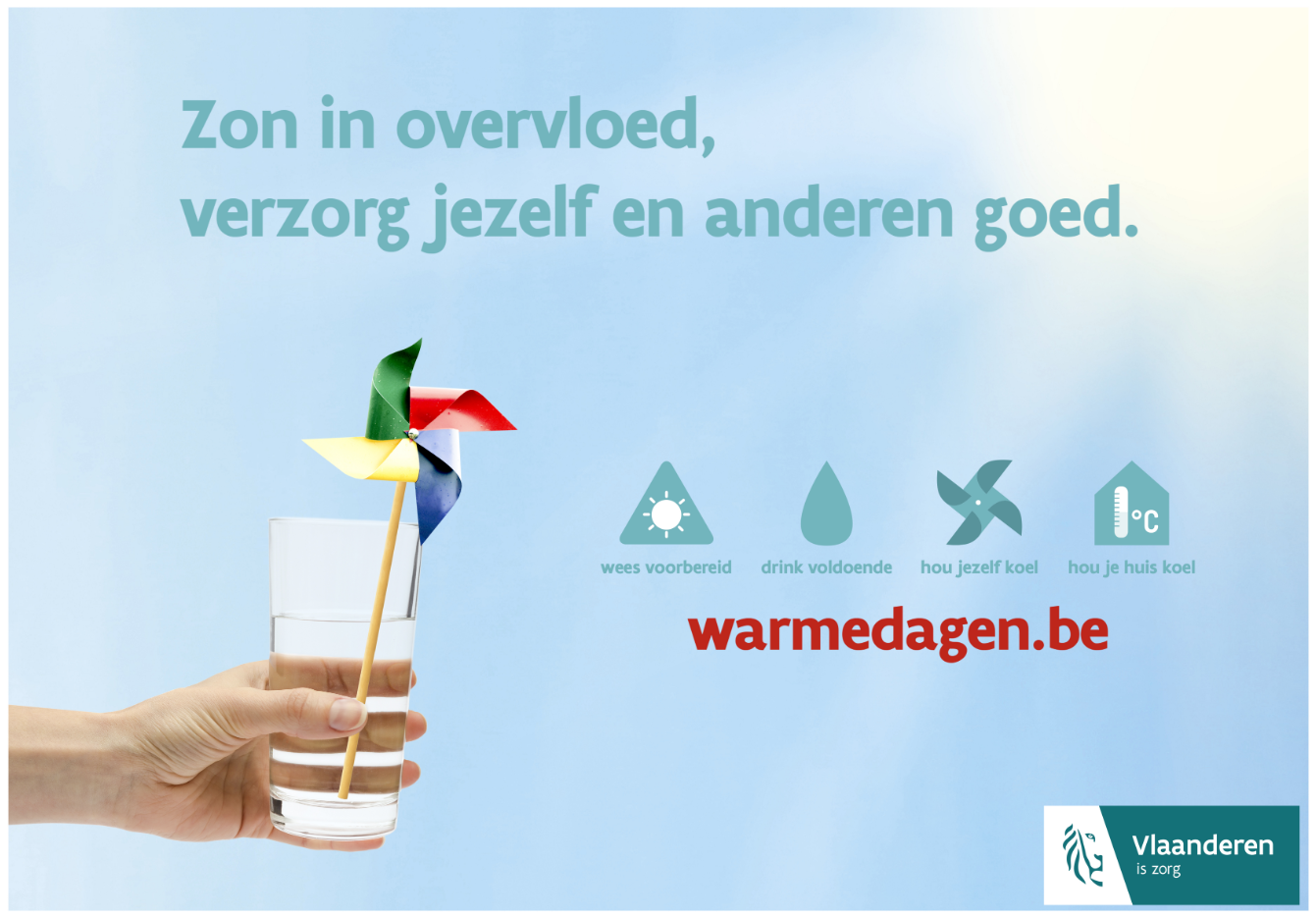 Social Media ContentJe vind een facebookcontent kalender op de website. Naast korte informatieve berichten vind je er duidelijke afbeeldingen om online te posten.TekenDe website www.tekenbeten.beInformatieve affichesFolder Gids ‘wat te doen bij een tekenbeet’Contentkalender social mediaVoeding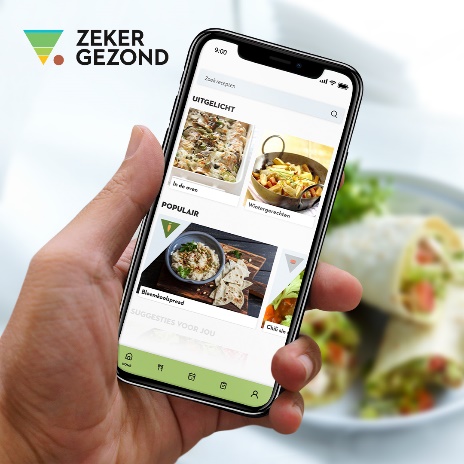 Snel en gemakkelijk een weekmenu maken kan met het nieuwe receptenplaftorm Zeker Gezond. De site www.zekergezond.be en de bijhorende app (via de App Store en Google Play) biedt een bron van inspiratie voor wie gezonder wil eten. De meer dan 1000 recepten van oer- Vlaams tot super exotisch, laten niemand nog op zijn honger zitten.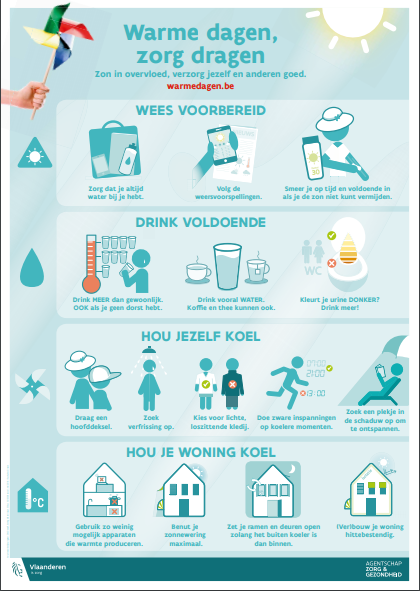 Deze flyers bevatten informatie over maatregelen die je kan treffen om met warme dagen om te gaan.Leg de flyers ter beschikking op openbare plaatsen bv. bibliotheek, gemeentehuis, …  Deel de folder uit op lokale activiteiten.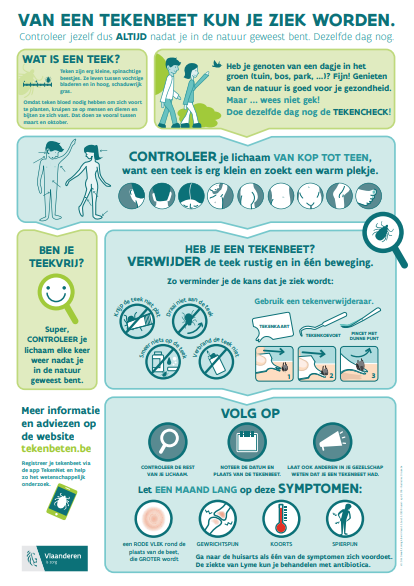 De informatieve affiches hebben een A3-formaat.
Je vindt er terug hoe je op een tekenbeet controleert en wat je na een tekenbeet moet doen.Hang de affiches op openbare plaatsen bv. bibliotheek, gemeentehuis, …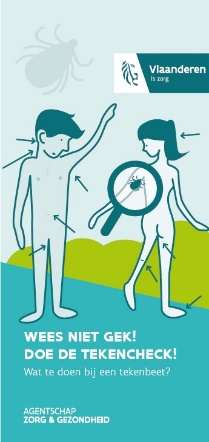 Deze folder bevat informatie over tekenbeten en de tekenziektes. Ze vertellen wat je moet doen na een tekenbeet.Leg folders ter beschikking op openbare plaatsen bv. bibliotheek, gemeentehuis, …  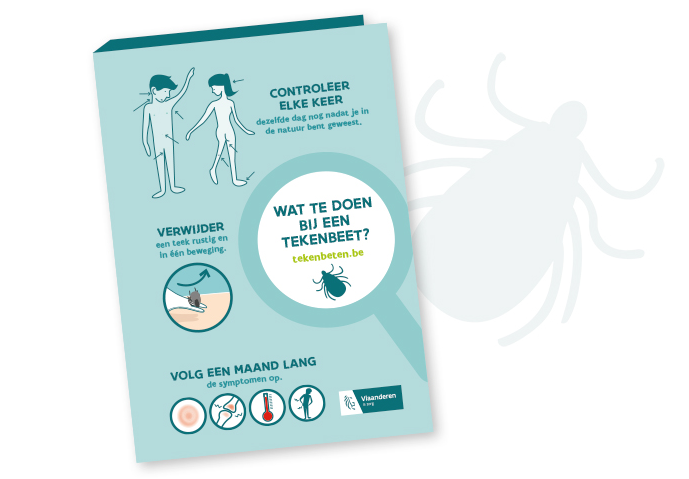 De gids bevat een tekenkaart om teken te verwijderen, EHBO-fiches die vertellen wat je moet doen na een tekenbeet en invulformulieren om een tekenbeet goed op te volgen.
De inhoud van de gids is ook steeds apart bestelbaar.De gidsen zijn ideaal voor diensten en organisaties die regelmatig in de natuur vertoeven. De contentkalender bevat een reeks voorbeeldberichten en afbeeldingen voor op social media. Er bestaat een kalender voor facebook en een kalender voor twitter.
MATERIAAL BESTELLEN of reserverenBestel je materialen online of neem contact op met Logo Limburg via:mail naar logo@logolimburg.be oftelefonisch op het nummer 011 15 12 30.